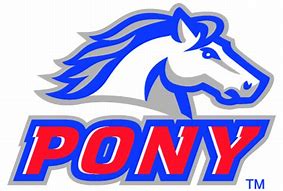 Vacaville Pony Board MeetingDate: August 14, 20187:00 pm Mike Fernandes, Karen Cedres, Yvonne Camacho, Devin Parker, Mike Uldall, Glen Santos, Matt Ochs, Jami McCulloch, Becca Uldall, Daniel Oliver, Debbie OliverGlen approves, Matt secondsApproval of agenda Devin approves, Jami secondsOld BusinessNew BusinessThank you to the 2018 Pony Board and welcome to the 2019 Pony Board.  President: Mike F, Vice-President: Karen, Treasurer: Janine, Secretary: Becca, Field Director: Matt, Special Events: Kiirsti, Auxiliary Director: Heather, Head Player Agent: Glen, League Team Mom: Yvonne, Sponsor Rep: Karen, Uniform Coordinator: Debbie, Head Scorekeeper: ?, Statistician: Yvonne, Snack Bar Coordinator: Jami, All Star Coordinator: Jami, Equipment Manager: Daniel, U.I.C. Head Umpire: Vince, and Webmaster/Scheduler: DevinLeague Survey was sent out.  We will be going over results at the next meeting with comments included.Registration costs will increase for the next season.  Umpire costs will increase next season, Pony fees will go up from $50 to $55.  Umpires are the largest costs. Approximately prices will be Shetland $120, Pinto $140, Mustang $150, Bronco $160, Pony $170.  Shetland is an increase of $5 and $10 for all others.  Vote: Matt motions, Karen approves.  All in favor.  Executive board members will get 1 child for free, all other board members will receive 50% off 1 child.  If the board member is going to register online at the time of payment pick pay by check and in the check comments include the board position you currently hold.  All unused board positions discounts can be used for another kid that is in need. 3 kids we will cover registration lifetime that they play.     The league broke even during the regular season and made a profit during the all stars tournaments.Open IssuesMike F. – Uniforms, lets reach out to other vendors, maybe the all star uniforms can come from a different vendor.  Karen – None Becca – NoneGlen – None   Janine – Not presentDevin – open registration begins in October (October will be current prices, November will be new prices).  Game changer and Blue Sombero integrating, not working well at this time.  Would like to move more to an electronic book (i.e. game changer).   Matt – None    Mike U. – All equipment still has not been returned, we will deposit checks soon.Yvonne - None Jami – soda syrup was split on the floor in the snack bar it will needed to be cleaned up soon!Debbie – NoneDaniel – None 8:29 pm